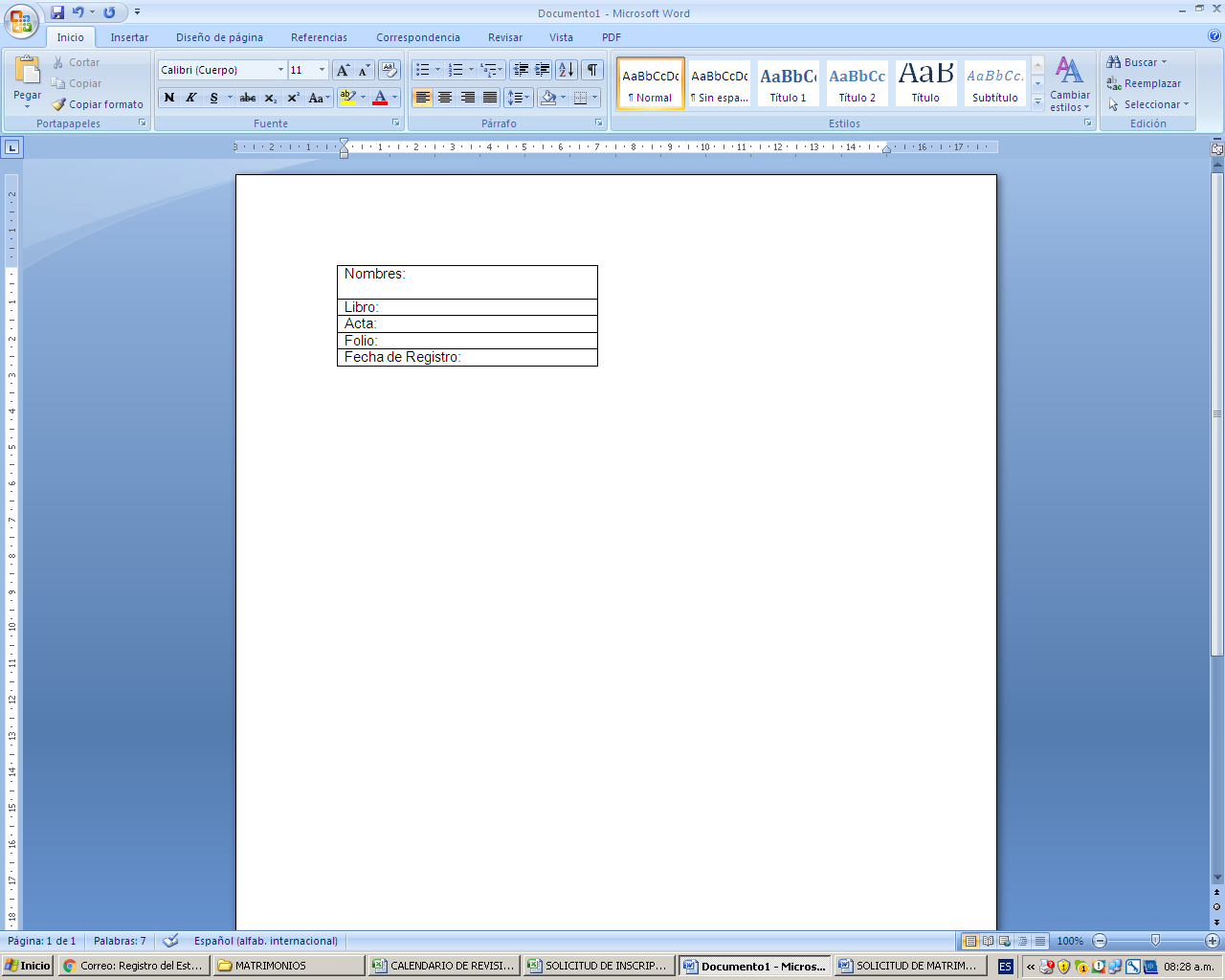 Formato:   SM     (Solicitud de Matrimonio)En el Municipio de ____________________________, Estado de Campeche., a los _____ días, del mes de ________ de 20___. Siendo las ________ horas, con ______ minutos.  Al C.  OFICIAL  DEL REGISTRO DEL ESTADO CIVIL  DEL ESTADO DE CAMPECHE..P R E S E N T E.-  Los que suscriben (*) C. __________________________________ y ______________________________________, de       (*) nacionalidad _______________y ______________ mayores de edad legal,  sabiendo leer y escribir, con (*) domicilios en ______________________________________y ____________________________________________,  de ocupación  _____________________  y __________respectivamente, ante usted con el debido respeto comparecemos y exponemos: Que venimos por medio de la presente instancia y con fundamento en lo que establece el artículo 189 del Código Civil vigente del Estado de Campeche,  y toda vez  que al haber recibido la explicación de parte del Oficial del Registro del Estado Civil,   consistente en determinar el régimen matrimonial al cual nos sujetaremos,  es nuestra voluntad unirnos en matrimonio en: Para lo cual anexamos los formatos correspondientes en términos de lo estipulado en el Código Civil del Estado de Campeche  en vigor. SOLICITUD DE MATRIMONIODERECHOSFundamos  la presente solicitud de matrimonio en términos de lo previsto en el Capítulo VII artículo 108 al 123, 189 y demás relativos  aplicables del Código Civil vigente en el Estado de Campeche, para lo cual anexamos la documentación correspondiente.   Por lo anteriormente expuesto y fundado ante usted C. Director del Registro del Estado Civil y/o Oficial del Registro Civil en turno, en el Estado de Campeche, respetuosamente ocurrimos y  pedimos:PRIMERO: Nos tenga por presentados  con este escrito, copias simples  de Ley y documentación anexa al mismo,  se sirva a dar entrada a la presente solicitud de matrimonio. SEGUNDO:  Los comparecientes manifestamos que  nos  damos por enterados del correspondiente aviso de privacidad, otorgamos el consentimiento para el tratamiento de nuestros datos personales, en términos de lo previsto  por la Ley de Protección de Datos Personales en posesión de sujetos obligados del Estado de Campeche, así como en los Lineamientos de la citada Ley.PROTESTAMOS  LO NECESARIO EN DERECHO.Requisitos y documentación que deberán de anexar para efecto de poder  acceder al trámite de Acta de Matrimonio requerido ante  las Oficialías del Registro del Estado Civil del  Estado de Campeche. Formato: SM (Solicitud de Matrimonio) (*).Formato de sociedad conyugal y/o bienes separados respectivamente (*).  Original y copia del acta de nacimiento de ambos contrayentes, con fecha de expedición reciente (*).Original y copia de la Identificación de los contrayentes (pasaporte, Credencial de elector, licencia de conducir). (*).Certificado médico de salud con los análisis médicos anexos.   (*).Copia del Comprobante domiciliario catastral (*).Copia de la Curp de los Contrayentes (*).Dos testigos por cada contrayente mayores de  edad con original y copia de su identificación con fotografía (*).                                           En el caso de que los contrayentes sean extranjeros, deberán comprobar su  permanencia regular o legal estancia en el país, para lo cual deberán de presentar: (*).1.- Acta de nacimiento apostillada o legalizada según sea el caso, y traducida al español en caso de que sea un idioma diferente al español. 2.- Acreditar la permanencia regular  o legal estancia que emite el Instituto Nacional de Migración. Cuando se trate de que  alguno de los contrayentes haya sido casado, deberá de presentar el, acta de divorcio o de defunción, según el caso (*).Cubrir derecho de pago ante el Servicio de Administración Fiscal del Estado de Campeche (Dicho pago se realiza una vez entregada la documentación completa al área correspondiente (*).Los requisitos marcados con  asterisco (*) son considerados datos personales acorde con lo estipulado por la Ley de Protección de Datos Personales en posesión de sujetos obligados del Estado de Campeche, asimismo  son obligatorios presentarlos ante la Dirección del Registro del Estado Civil,  sin ellos no podrá acceder al servicio o completar el trámite Acta de Matrimonio. De igual manera, se le hace del conocimiento que sus datos personales no podrán ser difundidos sin su consentimiento expreso, salvo las excepciones previstas en la Ley.Separación de bienes Sociedad conyugalContrayente.Contrayente.*  Nombre:*  Nombre:*Edad: * Edad:* Estado Civil: * Estado Civil :* Domicilio Actual:* Domicilio Actual:* Nacionalidad:* Nacionalidad:   Ocupación:   Ocupación:  Escolaridad:   Escolaridad:* Teléfono:* Teléfono:Datos de Filiación de los ContrayentesDatos de Filiación de los Contrayentes*   Nombre del Padre:*   Nombre del Padre*   Nombre de la Madre:*   Nombre de la Madre:  *   Domicilio actual*   Domicilio actual*   Nacionalidad:*   Nacionalidad:    Ocupación:    Ocupación:Datos de los testigos Datos de los testigos *   Nombre:*   Nombre:*   Edad:*   Edad:*   Domicilio actual*   Domicilio actual*   Parentesco:*   Parentesco:*   Estado civil:*   Estado civil:*   Nacionalidad:*   Nacionalidad:    Ocupación:    Ocupación:*   Teléfono:*   Teléfono:Datos de los testigos Datos de los testigos *   Nombre:*   Nombre:*   Edad:*   Edad:*   Domicilio actual*   Domicilio actual*   Parentesco:*   Parentesco:*   Estado civil:*   Estado civil:*   Nacionalidad:*   Nacionalidad:    Ocupación:    Ocupación:*   Teléfono:*   Teléfono:_____________________________________                             (*) Nombre y FirmaContrayente______________________________________(*) Nombre y FirmaContrayente______________________________________(*) Nombre y FirmaTestigo______________________________________(*) Nombre y FirmaTestigo______________________________________(*) Nombre y FirmaTestigo____________________________________(*) Nombre y FirmaTestigo